Odgałęźnik redukcyjny z uszczelnieniem pierścieniem tocznym 90° ABR 125-100Opakowanie jednostkowe: 1 sztukaAsortyment: K
Numer artykułu: 0055.0417Producent: MAICO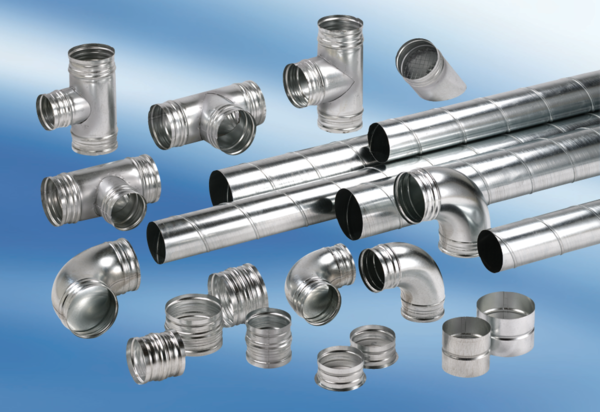 